地域のみなさま	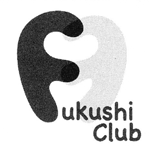 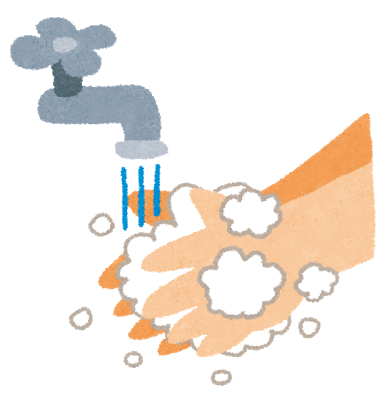 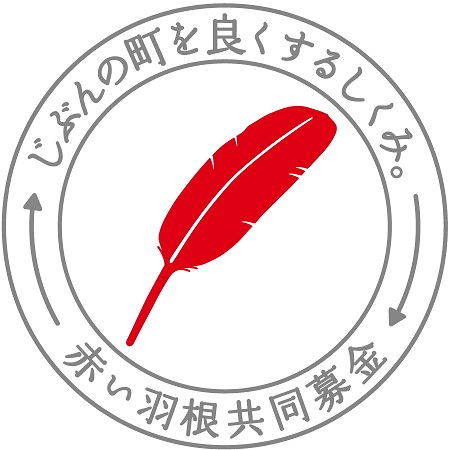 